DÉCLARATION DE SOUS-TRAITANCE (DC4)Le formulaire DC4 est un modèle de déclaration de sous-traitance qui peut être utilisé par les soumissionnaires ou titulaires de marchés publics pour présenter un sous-traitant. Ce document est fourni par le soumissionnaire ou le titulaire à l'acheteur soit au moment du dépôt de l'offre ? en complément des renseignements éventuellement fournis dans le cadre H du formulaire DC2 ? soit en cours d'exécution du marché public.Il est rappelé qu'en application du code de la commande publique, et notamment ses articles L. 1110-1, et R. 2162-1 à R. 2162-6, R. 2162-7 à R. 2162-12, R. 2162-13 à R. 2162-14 et R. 2162-15 à R. 2162-21 (marchés publics autres que de défense ou de sécurité), ainsi que R. 23612-1 à R. 2362-6, R. 2362-7, R. 2362-8, R. 2362-9 à R. 2362-12, et R. 2362-13 à R. 2362-18 (marchés de défense ou de sécurité), le vocable de « marché public » recouvre aussi les marchés de partenariat et les marchés de défense ou de sécurité ainsi que les marchés subséquents et les marchés spécifiques, indépendamment des techniques d'achats utilisées (accords-cadres s'exécutant par la conclusion de marchés subséquents ou par l'émission de bons de commande, concours, systèmes d'acquisition dynamiques, catalogues électroniques et enchères électroniques), qu'ils soient ou non soumis aux obligations relatives à la préparation et à la passation prévues par ce code. Dans tous ces cas, le présent formulaire type est utilisable.A - Identification de l'acheteurDésignation de l'acheteur :(Reprendre le contenu de la mention figurant dans l'avis d'appel public à la concurrence ou l'invitation à confirmer l'intérêt ; en cas de publication d'une annonce au JOUE ou au BOAMP, la simple indication de la référence à cet avis est suffisante.)Commune de MontclarBâtiment communal04140 MONTCLARPersonne habilitée à donner les renseignements prévus à l'article R. 2191-59 du code de la commande publique, auquel renvoie l'article R. 2391-28 du même code (nantissements ou cessions de créances) :(Indiquer l'identité de la personne, ses adresses postale et électronique, ses numéros de téléphone et de télécopie.)Madame le Maire de MontclarB - Objet du marché public(Reprendre le contenu de la mention figurant dans l'avis d'appel public à la concurrence ou l'invitation à confirmer l'intérêt ; en cas de publication d'une annonce au JOUE ou au BOAMP, la simple indication de la référence à cet avis est suffisante ; dans tous les cas, l'indication du numéro de référence attribué au dossier par l'acheteur est également une information suffisante. Toutefois, en cas d'allotissement, identifier également le ou les lots concernés par la présente déclaration de sous-traitance.)PRESTATIONS D’ASSISTANCE A MAITRISE D’OUVRAGE SUR LES VOLETS TECHNIQUES, JURIDIQUES, ENVIRONNEMENTAUX ET FINANCIERS DANS LE CADRE DE LA GOUVERNANCE DU PROJET ET DU LANCEMENT PRE-OPERATIONNEL DU PLAN DE DEVELOPPEMENT DE MONTCLARC - Objet de la déclaration du sous-traitantLa présente déclaration de sous-traitance constitue :(Cocher la case correspondante.)D - Identification du soumissionnaire ou du titulaire du marché publicNom commercial et dénomination sociale de l'unité ou de l'établissement qui exécutera la prestation, adresses postale et du siège social (si elle est différente de l'adresse postale), adresse électronique, numéros de téléphone et de télécopie, numéro SIRET, à défaut, un numéro d'identification européen ou international ou propre au pays d'origine de l'opérateur économique issu d'un répertoire figurant dans la liste des ICD :Nom commercial et dénomination sociale de l'unité ou de l'établissement qui exécutera la prestation :Adresses postale et du siège social (si elle est différente de l'adresse postale) :Adresse électronique :Numéros de téléphone et de télécopie :Numéro SIRET, à défaut, un numéro d'identification européen ou international ou propre au pays d'origine de l'opérateur économique issu d'un répertoire figurant dans la liste des ICD :Forme juridique du soumissionnaire individuel, du titulaire ou du membre du groupement (entreprise individuelle, SA, SARL, EURL, association, établissement public, etc.) :En cas de groupement momentané d'entreprises, identification et coordonnées du mandataire du groupement :E - Identification du sous-traitantNom commercial et dénomination sociale de l'unité ou de l'établissement qui exécutera la prestation, adresses postale et du siège social (si elle est différente de l'adresse postale), adresse électronique, numéros de téléphone et de télécopie, numéro SIRET, à défaut, un numéro d'identification européen ou international ou propre au pays d'origine de l'opérateur économique issu d'un répertoire figurant dans la liste des ICD :Nom commercial et dénomination sociale de l'unité ou de l'établissement qui exécutera la prestation :Adresses postale et du siège social (si elle est différente de l'adresse postale) :Adresse électronique :Numéros de téléphone et de télécopie,Numéro SIRET, à défaut, un numéro d'identification européen ou international ou propre au pays d'origine 
de l'opérateur économique issu d'un répertoire figurant dans la liste des ICD :Forme juridique du sous-traitant (entreprise individuelle, SA, SARL, EURL, association, établissement public, etc.) et numéro d'enregistrement au registre du commerce, au répertoire des métiers ou auprès d'un centre de formalité des entreprises :Personne(s) physique(s) ayant le pouvoir d'engager le sous-traitant : (Indiquer le nom, prénom et la qualité de chaque personne. En MDS, joindre en annexe un justificatif prouvant l'habilitation à engager le sous-traitant. Pour les autres marchés publics, ce document sera à fournir à la demande de l'acheteur.)Le sous-traitant est-il une micro, une petite ou une moyenne entreprise au sens de la recommandation de la Commission du 6 mai 2003 concernant la définition des micro, petites et moyennes entreprises ou un artisan au sens au sens de l'article 19 de la loi du 5 juillet 1996 n° 96-603 modifiée relative au développement et à la promotion du commerce et de l'artisanat (Art. R. 2151-13 et R. 2351-12 du code de la commande publique) ? :Pour les marchés publics de défense ou de sécurité passés par les services du ministère de la défense uniquement et à condition que le marché public concerné soit un marché public de service ou de travaux ou un marché public de fournitures nécessitant des travaux de pose ou d'installation ou comportant des prestations de service (article R. 2393-33 du code de la commande publique), le sous-traitant est-il lié au titulaire ?F - Nature des prestations sous-traitées(Reprendre les éléments concernés tels qu'ils figurent dans le contrat de sous-traitance)Nature des prestations sous-traitées :Sous-traitance de traitement de données à caractère personnel (à compléter le cas échéant) :Le sous-traitant est autorisé à traiter les données à caractère personnel nécessaires pour fournir le ou les service(s) suivant(s) .......................La durée du traitement est : .......................La nature des opérations réalisées sur les données est : .......................La ou les finalité(s) du traitement sont : .......................Les données à caractère personnel traitées sont : .......................Les catégories de personnes concernées sont : .......................Le soumissionnaire/titulaire déclare que :Dans les marchés de défense et de sécurité, lieu d'exécution des prestations sous-traitées :G - Prix des prestations sous-traitéesMontant des prestations sous-traitées :Dans le cas où le sous-traitant a droit au paiement direct, le montant des prestations sous-traitées indiqué ci-dessous, revalorisé le cas échéant par application de la formule de variation des prix indiquée infra, constitue le montant maximum des sommes à verser par paiement direct au sous-traitant.a) Montant du contrat de sous-traitance dans le cas de prestations ne relevant pas du b) ci-dessous :Taux de la TVA : .........................................................Montant HT : ..................................................Montant TTC : .................................................b) Montant du contrat de sous-traitance dans le cas de travaux sous-traités relevant de l'article 283-2 nonies du code général des impôts :Taux de la TVA : autoliquidation (la TVA est due par le titulaire)Montant hors TVA : ............................................Modalités de variation des prix :Le titulaire déclare que son sous-traitant remplit les conditions pour avoir droit au paiement direct (article R. 2193-10 ou article R. 2393-33 du code de la commande publique) :(Cocher la case correspondante.)H - Conditions de paiementCompte à créditer :(Joindre un relevé d'identité bancaire ou postal.)Nom de l'établissement bancaire :Numéro de compte :Le sous-traitant demande à bénéficier d'une avance :(Cocher la case correspondante.)I - Capacités du sous-traitant(Nota : Sauf pour les marchés de défense et de sécurité (MDS), ces renseignements ne sont nécessaires que lorsque l'acheteur les exige et qu'ils n'ont pas été déjà transmis dans le cadre du DC2 -voir rubrique H du DC2.)I1 - Récapitulatif des informations et renseignements (marchés publics hors MDS) ou des pièces (MDS) demandés par l'acheteur dans les documents de la consultation qui doivent être fournis, en annexe du présent document, par le sous-traitant pour justifier de son aptitude à exercer l'activité professionnelle concernée, ses capacités économiques et financières ou ses capacités professionnelles et techniques :- ..................................................................................................................- ..................................................................................................................- ..................................................................................................................- ..................................................................................................................- ..................................................................................................................I2 - Le cas échéant, adresse internet à laquelle les documents justificatifs et moyens de preuve sont accessibles directement et gratuitement, ainsi que l'ensemble des renseignements nécessaires pour y accéder (applicable également aux MDS, lorsque l'acheteur a autorisé les opérateurs économiques à ne pas fournir ces documents de preuve en application de l'article R. 2343-14 ou de l'article R. 2343-15 du code de la commande publique) :- Adresse internet :- Renseignements nécessaires pour y accéder :J - Attestations sur l’honneur du sous-traitant au regard des exclusions de la procédureJ1 - Le sous-traitant déclare sur l'honneur (*) :a) dans l'hypothèse d'un marché public autre que de défense ou de sécurité, ne pas entrer dans l'un des cas d'exclusion prévus aux articles L. 2141-1 à L. 2141-5 ou aux articles L. 2141-7 à L. 2141-10 du code de la commande publique (**) ;b) dans l'hypothèse d'un marché public de défense ou de sécurité, ne pas entrer dans l'un des cas d'exclusion prévus aux articles L. 2341-1 à L. 2341-3 ou aux articles L. 2141-7 à L. 2141-10 du code de la commande publique.Afin d'attester que le sous-traitant n'est pas dans un de ces cas d'interdiction de soumissionner, cocher la case suivante :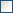 (*) Lorsqu'un opérateur économique est, au cours de la procédure de passation d'un marché, placé dans l'un des cas d'exclusion mentionnés aux articles L. 2141-1 à L. 2141-5, aux articles L. 2141-7 à L. 2141-10 ou 
aux articles L. 2341-1 à L. 2341-3 du code de la commande publique, il informe sans délai l'acheteur de ce changement de situation.(**) Dans l'hypothèse où le sous-traitant est admis à la procédure de redressement judiciaire, son attention est attirée sur le fait qu'il devra prouver qu'il a été habilité à poursuivre ses activités pendant la durée prévisible d'exécution du marché public.J2 - Documents de preuve disponibles en ligne (applicable également aux MDS, lorsque l'acheteur a autorisé les opérateurs économiques à ne pas fournir ces documents de preuve en application de l'article R. 2343-14 ou de l'article R. 2343-15 du code de la commande publique) :Le cas échéant, adresse internet à laquelle les documents justificatifs et moyens de preuve sont accessibles directement et gratuitement, ainsi que l'ensemble des renseignements nécessaires pour y accéder :(Si l'adresse et les renseignements sont identiques à ceux fournis plus haut se contenter de renvoyer à la rubrique concernée.)- Adresse internet :- Renseignements nécessaires pour y accéder :K - Cession ou nantissement des créances résultant du marché public(Cocher les cases correspondantes.)1ère hypothèseLe titulaire établit qu'aucune cession ni aucun nantissement de créances résultant du marché public ne font obstacle au paiement direct du sous-traitant, dans les conditions prévues à l'article R. 2193-22 ou à l'article R. 2393-40 du code de la commande publique.En conséquence, le titulaire produit avec le DC4 :OU2ème hypothèseOUL - Acceptation et agrément des conditions de paiement du sous-traitant(Nota : Lorsque le DC4 est fourni durant la procédure de passation du marché en annexe de l'offre du soumissionnaire, il appartient à ce dernier de vérifier si, dans le cadre de la procédure concernée, la signature de ce formulaire est ou non exigée par l'acheteur à ce stade ; si le DC4 n'a pas été signé, l'acheteur, une fois le marché attribué, renvoie au titulaire le DC4 complété afin que ce dernier le retourne signé de lui-même et de son sous-traitant. L'acheteur pourra alors notifier au titulaire le marché, auquel sera annexé ce document, ce qui emportera agrément et acceptation des conditions de paiement du sous-traitant)A.................... le ....................Le sous-traitant(personne identifiée rubrique E du DC4)A.................... le ....................Le soumissionnaire ou le titulaire(personne identifiée rubrique C1 du DC2)Le représentant de l'acheteur, compétent pour signer le marché public, accepte le sous-traitant, autorise la sous-traitance des activités de traitement de données à caractère personnel visées dans la présente déclaration, et agrée ses conditions de paiement.A.................... le ....................Le représentant de l'acheteur :M - Notification de l'acte spécial au titulaire(Une copie de l'original du marché ou du certificat de cessibilité ou, le cas échéant, de l'acte spécial, doit être remise à chaque sous-traitant bénéficiant du paiement direct par l'acheteur public.)En cas d'envoi en lettre recommandée avec accusé de réception :(Coller dans ce cadre l'avis de réception postal, daté et signé par le titulaire.)En cas de remise contre récépissé :Le titulaire reçoit à titre de notification une copie du présent acte spécial :A.................... le ....................un document annexé à l'offre du soumissionnaireun acte spécial portant acceptation du sous-traitant et agrément de ses conditions de paiement (sous-traitant présenté après attribution du marché)un acte spécial portant acceptation du sous-traitant et agrément de ses conditions de paiement (sous-traitant présenté après attribution du marché)un acte spécial modificatif ; il annule et remplace la déclaration de sous-traitance du ............... .OUINONOUINONLe sous-traitant présente des garanties suffisantes pour la mise en oeuvre de mesures techniques et organisationnelles propres à assurer la protection des données personnelles ;Le sous-traitant présente des garanties suffisantes pour la mise en oeuvre de mesures techniques et organisationnelles propres à assurer la protection des données personnelles ;Le contrat de sous-traitance intègre les clauses obligatoires prévues par l'article 28 du règlement (UE) 2016/679 du Parlement européen et du Conseil du 27 avril 2016 relatif à la protection des personnes physiques à l'égard du traitement des données à caractère personnel et à la libre circulation de ces données et abrogeant la directive 95/46/CE (RGPD).Le contrat de sous-traitance intègre les clauses obligatoires prévues par l'article 28 du règlement (UE) 2016/679 du Parlement européen et du Conseil du 27 avril 2016 relatif à la protection des personnes physiques à l'égard du traitement des données à caractère personnel et à la libre circulation de ces données et abrogeant la directive 95/46/CE (RGPD).OUINONOUINONLa présente déclaration de sous-traitance constitue un acte spécial.l'exemplaire unique ou le certificat de cessibilité du marché public qui lui a été délivré,une attestation ou une mainlevée du bénéficiaire de la cession ou du nantissement de créances.La présente déclaration de sous-traitance constitue un acte spécial modificatif :le titulaire demande la modification de l'exemplaire unique ou du certificat de cessibilité prévus à l'article R. 2193-22 ou à l'article R. 2393-40 du code de la commande publique, qui est joint au présent DC4 ;le titulaire demande la modification de l'exemplaire unique ou du certificat de cessibilité prévus à l'article R. 2193-22 ou à l'article R. 2393-40 du code de la commande publique, qui est joint au présent DC4 ;l'exemplaire unique ou le certificat de cessibilité ayant été remis en vue d'une cession ou d'un nantissement de créances et ne pouvant être restitué, le titulaire justifie :- soit que la cession ou le nantissement de créances concernant le marché public ne fait pas obstacle au paiement direct de la partie sous-traitée,- soit que son montant a été réduit afin que ce paiement soit possible.Cette justification est donnée par une attestation ou une mainlevée du bénéficiaire de la cession ou du nantissement de créances résultant du marché qui est jointe au présent document.l'exemplaire unique ou le certificat de cessibilité ayant été remis en vue d'une cession ou d'un nantissement de créances et ne pouvant être restitué, le titulaire justifie :- soit que la cession ou le nantissement de créances concernant le marché public ne fait pas obstacle au paiement direct de la partie sous-traitée,- soit que son montant a été réduit afin que ce paiement soit possible.Cette justification est donnée par une attestation ou une mainlevée du bénéficiaire de la cession ou du nantissement de créances résultant du marché qui est jointe au présent document.